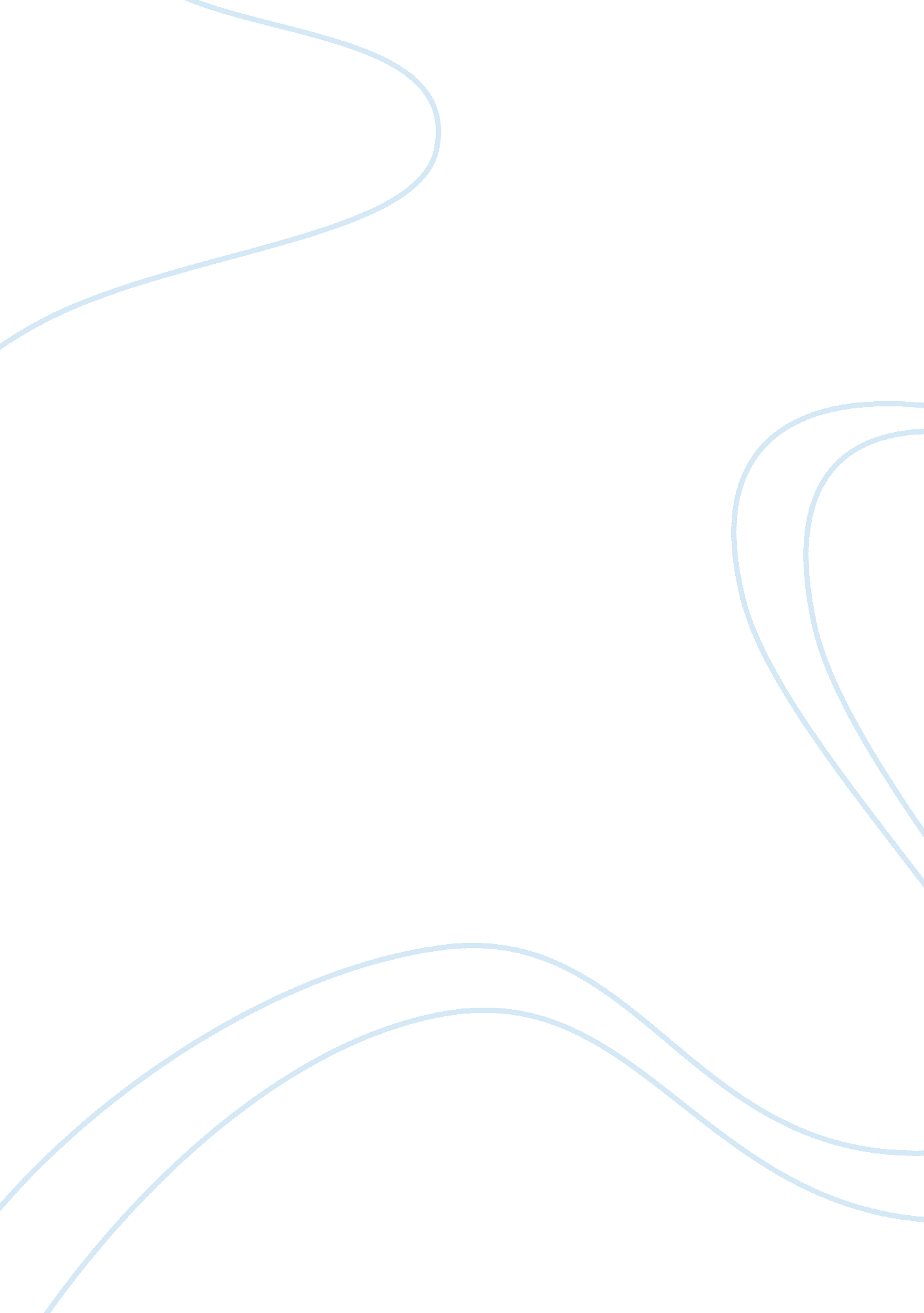 Life in 19th centuryLife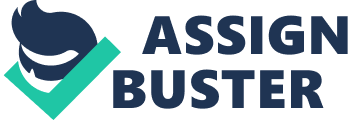 19th century in most of the world was when they experienced immense growth and change. This was the period of the second Industrial Revolution, European Imperialism. Most of the Asian Countries were brought under European rule. The second Industrial revolution led to urbanizing most parts of the world mainly Europe and America. There were numerous important inventions during the 19th century such as Steam Engine, Telegraph, Rifle, telephone, Locomotive, Light Bulb and much more. The 19th century was when there was a great social change. Abolition of slavery took place in the 19th century. Life expectancy was around 40 -45 years in the 19th century. Some of the people who were born in the 19th century were Adolf Hitler, Albert Einstein, Swami Vivekananda, Nikola Tesla, Marie Curie and Charlie Chaplin. Journalism had undergone enormous changes and was playing an important role in the 19th century because of the various political, industrial changes. Journalism was not only meant for news but also for entertainment. One of the 19th-century columns in the comics was There was a man whose last name was Rose. As a lark, he named his daughter Wild, “ with the happy conceit of having her called Wild Rose.” But that sentiment was “ knocked out” when the woman grew up to marry a man whose last name was Bull. Weekly Journal-Miner in Prescott, Ariz., May 23, 1888. History: History means the study of the past or continuous study of past events relating to particular society, person, culture and much more. History also helps us to understand how the society we live came to be. Becoming a Historian: Students who want to be a historian can pursue bachelor’s, masters and Doctoral in History where they will get to learn about the history of Europe, Asia Africa. They get to learn about various cultures, various wars and much more. They can either go to a college or study the course content through an online degree program History Colleges: History school is an institution which helps students to become a historian by helping them specialize in history studies such as colonialism, American History, Renaissance, Warfare and much more. Online History Degree: Online History degrees are offered by accreditated History schools to helps students become Historians by offering them to learn the course content through the internet. Benefits of a Pursuing Online degrees: One of the main benefits of a Pursuing Online degree is that students have flexibility. They can put up a schedule which suits them the best and learns accordingly. They can switch between their jobs and their learning as they don’t have a fixed time. They have a significant reduction in terms of cost they pay to complete the degree due to numerous reasons. They are given an access to a portal where they can watch lectures, have interaction with other students and have a list of homework, assignments and other activities related to the law degree. They have very good networking opportunities. They also have Instructor-student time where they can talk about the subject more deeply. Colleges that offer the best Online History degree: Best online colleges in Kentucky that offer History degree are Northern Kentucky University (NKU), Western Kentucky University (WKU) Best Online Colleges in Massachusetts that offer History degree are Brandeis University, University of Massachusetts Best Online Colleges in Mississippi that offer History degree is Jackson State University (JSU). Best Online History Degree Programs in the USA include University of Central Florida, Thomas Edison State University, The Baptist College of Florida, Liberty University, University of Arizona. On successful completion of a degree in history, one should have great analytical skills. They are also able to draw conclusions once they analyze the information in the historical sources. They also can decode visual images, old monuments, old documents. Historians do have great Verbal, writing, research and decision-making skills. 